Příloha č. 5 - obrázky jsou ilustrativníŽáci - strojní mechanik, elektrikář silnoproud, opravář zemědělských strojů, elektromechanik pro zařízení a přístroje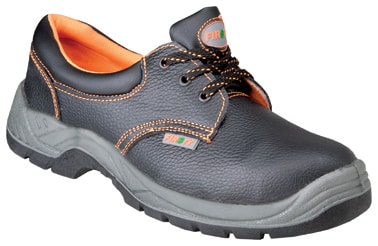 Celokožená pracovní polobotka s ocelovou špičkou a planžetou z hovězí usně, měkké polstrování bandáže, PU2D nepíšící podešev, odolná olejům, pohonným hmotám a kontaktnímu teplu do 110°C, antistatická. Jedna bota ve vel. 43 váží cca 564 gramů.NORMA: EN 20345 (Obuv splňuje požadavky stanovené evropskou normou ČSN EN ISO 20345 o základních a dodatečných požadavcích na bezpečnostní obuv. Bezpečnostní obuv je vybavena tužinkami na ochranu prstů, konstruovanými k ochraně proti nárazu energií nejméně 200 J a proti stlačení tlakem nejméně 15 kN.Žáci - mechanik opravář motorových vozidel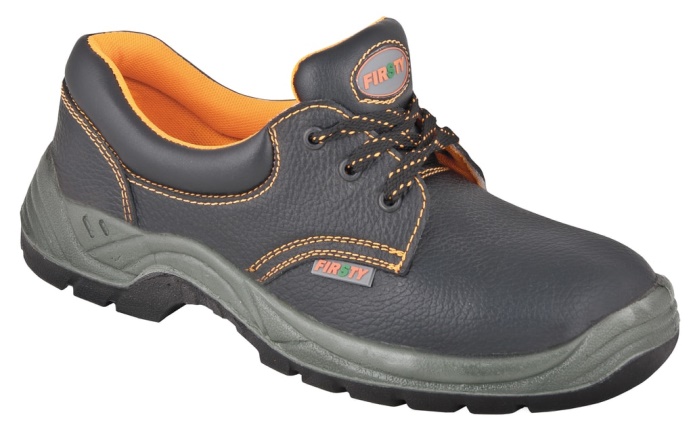 Celokožená pracovní polobotka bez ocelové špičky z hovězí usně, měkké polstrování bandáže, PU2D nepíšící podešev, odolná olejům, pohonným hmotám a kontaktnímu teplu do 110°C, antistatická. Jedna bota ve vel. 44 váží cca 453 gramů.NORMA: EN 20347 (Bezpečnostní obuv splňuje základní požadavky dle ČSN EN 20347 na pracovní obuv + uzavřená oblast paty + antistatické vlastnosti + absorpce energie v oblasti paty.)Žáci - operátor skladování + zaměstnanci údržby + učitelé OV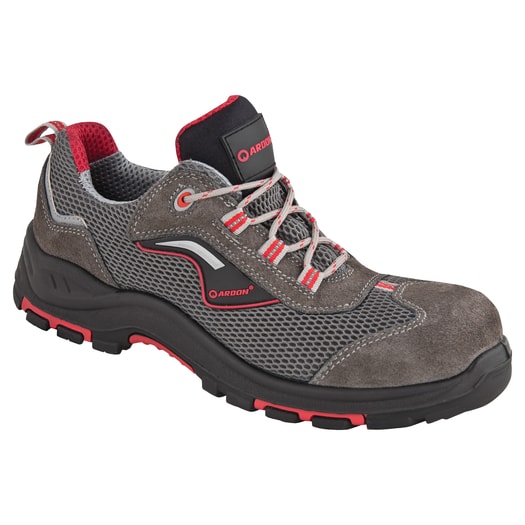 Bezpečnostní pracovní boty v kombinaci např. semišové kůže a textilie. Obuv je bez kovových součástí. Podešev kombinace PU/guma. Ultralehká kompozitová špička, která má stejné ochranné vlastnosti jako kovová. Flexibilní vnitřní kevlarová stélka zajišťuje ochranu proti propichu. Jedna bota ve vel. 42 váží cca 549 gramů.NORMA: EN 20345 (Obuv splňuje požadavky stanovené evropskou normou ČSN EN ISO 20345 o základních a dodatečných požadavcích na bezpečnostní obuv. Bezpečnostní obuv je vybavena tužinkami na ochranu prstů, konstruovanými k ochraně proti nárazu energií nejméně 200 J a proti stlačení tlakem nejméně 15 kN.)Zaměstnanci- uklízečky, kuchyň a učitelé OV potravinářská výroba, stravovací a ubytovací služby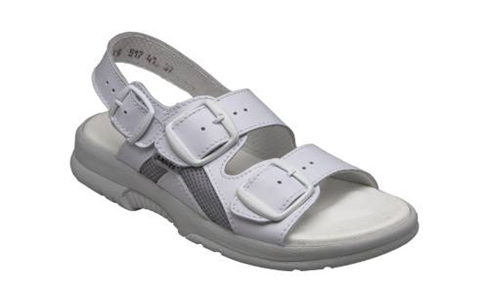 Bílý sandál, vrchní materiál eko kůže (netkaný textil, prodyšný materiál, stélka kůže nebo mikroplyš, anatomicky tvarovaná stélka, podešev protiskluzová, nastavitelná šíře obuvi, nastavitelné zapínání na 2 přezky, zadní pásek také na přezku, pásky nesmí být na suchý zip, maximální výška podrážky v zadní části boty 4cm, nepřípustný zužující se klínek, certifikovaná obuvŽáci OV- potravinářská výroba, stravovací a ubytovací služby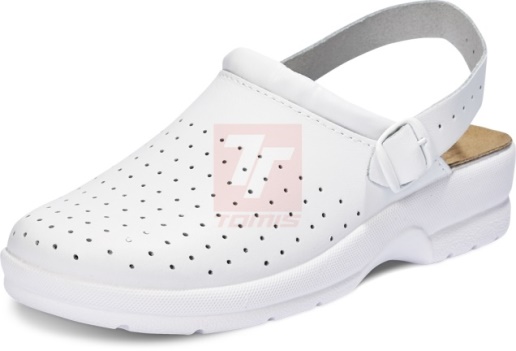 Nazouvák, kožený s plnou špicí, perforovaný s polohovatelným páskem kolem paty, materiál: svršek z přírodní lícové usně, antistatická, protiskluzová PU podeševStupeň ochranyS1, S1PMateriálkůžeStupeň ochranyO1MateriálkůžeStupeň ochrany  S1,S1PMateriál  kůže/textiliePracovní obuv s antistatickou úpravou: učitelé OV+ zaměstnanci údržby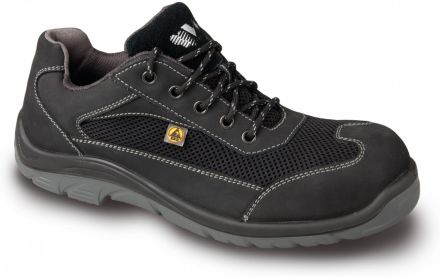 Bezpečnostní pracovní boty z hovězinové usně povrstvené, broušené v tloušťce 1,8 – 2,0 mm, podšívka laminovaná prodyšná textilie MESH, vkládací stélka: HI-POLY – anatomicky tvarovaná s lehčené polyuretanové pěny potažená textilíí MESH, antistatická, podešev: PU/PU – olejivzdorná, antistaticá, protiskluzová, dvousložkový nástřik. NORMA: ČSN EN ISO 20345, ČSN EN ISO 61340-5-1, provedení: S1P ESD SRC – ultralehká kompozitní tužinka která má stejné ochranné vlastnosti jako kovová, antistatické vlastnosti ESD, ochrana špice proti nárazu do 200 J a tlaku 15 kN.   Stupeň ochrany    S1PMateriál                kůže/textilie                                                                                                                               Příloha č. 5Specifikace žáciUčební oborBarvaPočet ks* Cena ks/
 bez DPHCena celkem bez DPHuzavřená obuvmechanik opravář motorových vozidel tmavá 60uzavřená obuvoperátor skladovánítmavá 20uzavřená obuv, kovová špičkastrojní mechanik, elektrikář silnoproud, opravář zem. strojů, elektromechanik pro zařízení a přístrojetmavá 80uzavřená obuv - plná špička, perforované, pásek přes kotníkpotravinářská výroba,
stravovací a ubytovací službybílá 20Specifikace učitelé OVstrojní obor, elektro dle specifikacetmavá 14potravinářská výroba, stravovací a ubytovací služby
sandál dle specifikacebílá 4Specifikace - ostatní zaměstnancikuchyň - sandál dle specifikacebílá 15uklízečka - sandál dle specifikacebílá 12pracovníci údržby dle specifikacetmavá   5pracovníci údržby obuv
 s antistatickou úpravoutmavá 7* žáci = hrubý odhad